Виды жестокого обращения с детьмиЖестокое обращение с детьми, пренебрежение их интересами не только наносит непоправимый вред их здоровью, но и влечет за собой тяжелые социальные последствия, т.к. формирует людей, социально дезадаптированных. У большинства детей – жертв насилия, появляются серьёзные отклонения в психическом и физическом развитии. Жертвы насилия сами нередко становятся насильниками.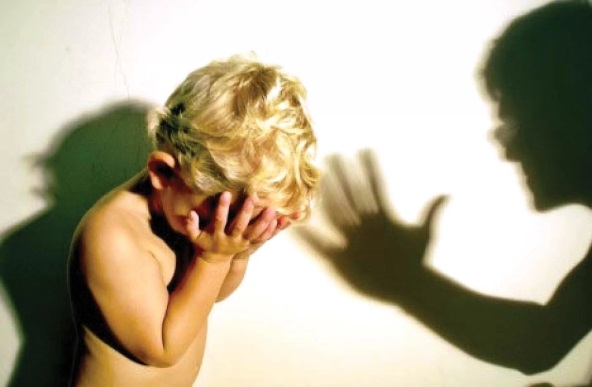 Традиционно жестокое обращение с детьми подразделяется на четыре формы: физическое, психическое, сексуальное насилие, а также пренебрежение основными нуждами ребёнка: 1. Физическое насилие – умышленное причинение ребенку телесных повреждений, а также любе иное использование физической силы (причинение боли, лишение свободы, понуждение к употреблению психоактивных веществ и др.), которое причиняет ущерб его физическому или психическому здоровью, нарушает нормальное развитие или создает реальный риск возникновения таких нарушений. 2. Психическое насилие – периодическое или постоянное воздействие родителей или других взрослых на психику ребенка, приводящее к формированию у ребенка патологических черт характера и нарушению психического развития. 3. Сексуальное насилие – вовлечение несовершеннолетнего в действия сексуального характера с целью получения взрослыми сексуального удовлетворения или материальной выгоды. 4. Пренебрежение основными нуждами ребёнка – постоянное или периодическое неисполнение родителями или лицами, их заменяющими, своих обязанностей по удовлетворению потребностей ребенка в развитии и заботе, пище и крове, медицинской помощи и безопасности, приводящее к ухудшению состояния здоровья ребенка, нарушению его развития или получению травмы. Физическое насилиеПроявления физического насилия чрезвычайно разнообразны: от убийства ребёнка или причинения ему тяжких увечий до лёгких телесных повреждений. Наиболее распространённые повреждения при физическом насилии – ушибы и ссадины, затем идут переломы костей и травмы головы. Однако любое физическое насилие, не зависимо от тяжести, всегда сопряжено с причинением ребёнку боли, ограничением его свободы и навязыванием чужой воли, то есть имеет черты психологического насилия. Опасность физического насилия (тяжесть его последствий) в значительной мере зависит от возраста ребёнка. Родители, применяющие физическое насилие, склонны со временем прибегать к более тяжёлым его формам. Поэтому незначительная травма, причинённая маленькому ребёнку, является фактором риска более тяжёлого насилия в будущем. 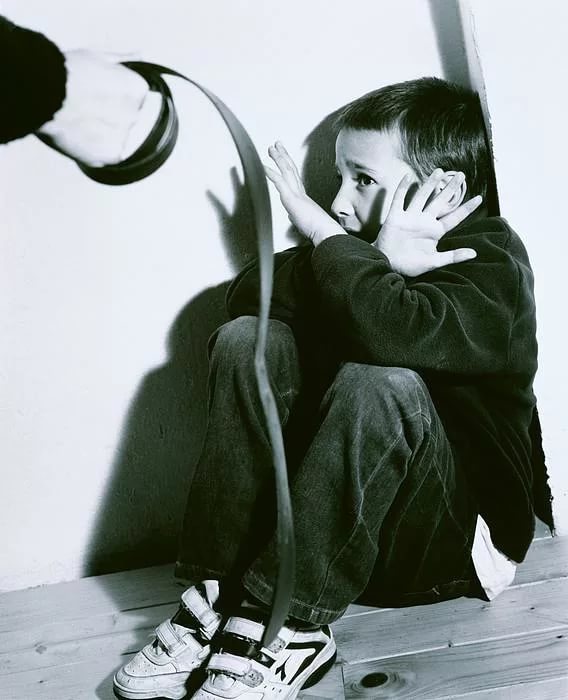 Неспособность родителей или одного из них защитить ребёнка от агрессии со стороны окружающих, а также оставление его без необходимого ухода или в ситуации, представляющей опасность для жизни ребёнка, может повлечь столь же негативные последствия, как и преднамеренное нанесение телесных повреждений. Такие умышленные или неосторожные действия родителей могут рассматриваться как пассивная форма физического насилия или как пренебрежение основными потребностями ребёнка. Таким образом, физическим насилием является умышленное причинение ребёнку телесных повреждений, а также любое иное использование физической силы (причинение боли, лишение свободы, понуждение к употреблению психоактивных веществ и др.), которое причиняет ущерб его физическому или психическому здоровью, нарушает нормальное развитие или создаёт реальный риск возникновения таких нарушений. Физическое насилие может проявляться в форме бездействия, когда ребёнок умышленно оставляется в опасной или неблагоприятной обстановке. Физическое насилие часто сочетается с другими формами жесткого обращения с детьми (сексуальное насилие, пренебрежение основными потребностями ребёнка). Повышенный риск стать жертвой физического насилия имеют дети-инвалиды, особенно воспитывающиеся в социально неблагополучных семьях. В некоторых случаях само физическое насилие в сочетании с пренебрежением основными потребностями ребёнка, в том числе с неоказанием необходимой медицинской помощи, может быть причиной инвалидизации ребёнка. Физическое насилие над детьми встречается во всех слоях общества. Однако значительно чаще оно имеет место в семьях с низкими доходами, а также в многодетных семьях. В качестве особо значимых Зиновьевой Н.О. и Михайловой Н.Ф.  выделены: - отсутствие в общественном сознании понимания безусловной недопустимости физических наказаний; - постоянная демонстрация насилия в средствах массовой информации, что способствует проникновению агрессии в повседневную жизнь; - обеспечение прав граждан на неприкосновенность частной жизни, личную и семейную тайну затрудняет своевременно выявление фактов насилия по отношению к детям и эффективное вмешательство на ранних стадиях семейной дисфункции; - отсутствие в Российской Федерации эффективной превентивной политики государства и необходимой сети специализированных учреждений для работы с неблагополучными семьями; при работе с такими семьями используется карательный подход (привлечение к уголовной или административной ответственности, лишение родительских прав), а меры реабилитационного и профилактического характера практически отсутствуют; - недостаточное понимание обществом насилия как социальной проблемы, отсутствие чётких критериев жестокого обращения с детьми; - низкая правовая грамотность населения, в частности, недостаточная осведомлённость детей о своих правах; - несовершенство действующего законодательства, декларативный характер норм о защите прав несовершеннолетних, отсутствие механизмов их реализации на практике. Телесные повреждения, полученные детьми в результате физического насилия, не всегда имеют явный насильственный характер. Заподозрить физическое насилие над ребёнком чаще позволяют имеющиеся у него особенности поведения. Характерные для физического насилия поведенческие нарушения зависят от возраста ребёнка. Выделяют следующие психологические и поведенческие нарушения, характерные для детей разного возраста, подвергшихся и/или подвергающихся физическому насилию. Дети младшего раннего возраста (до 3-х лет): - малоподвижность, слабая реакция на внешние стимулы (у грудных детей); - боязнь родителей или взрослых; - постоянная настороженность; - плаксивость, капризность; - печальный внешний вид, редкое проявление радости; - агрессивность. Дети дошкольного возраста: - пассивность, смирение с происходящим; - чрезмерная уступчивость, заискивающее поведение; - псевдовзрослое поведение; - агрессивность; - жестокость по отношению к животным; - лживость и воровство. Дети младшего школьного возраста: - стремление скрыть причину имеющихся у них травм; - нежелание возвращаться домой после школы; - замкнутость, отсутствие друзей; - плохая школьная успеваемость, затрудненная концентрация внимания; - агрессивность; - воровство; - уходы из дома. Подростки: - бродяжничество; - делинквентное поведение; - употребление алкоголя или наркотиков; - депрессия, суицидальные попытки. В большинстве случаев дети, пострадавшие от физического насилия, остаются в семье.  Психическое (эмоциональное) насилиеПсихическое насилие является наиболее распространённой формой жестокого обращения с детьми, однако определение этой формы насилия, выделение её в качестве самостоятельного вида жестокого обращения при наличии других форм насилия (физического или сексуального) представляет значительные сложности. Психическое насилие не следует рассматривать как сопутствующее проявление других форм жестокого обращения. Наоборот, тяжесть связанных с ним последствий даёт основание считать психическое насилие основным механизмом, нарушающим психическое развитие ребёнка и его социальное функционирование в большинстве случаев жестокого обращения с детьми. Психическим (эмоциональным) насилием являются эпизодические или регулярные оскорбления или унижения ребёнка, высказывание в его адрес угроз, демонстрация негативного отношения или отвержение, которые приводят к возникновению эмоциональных или поведенческих нарушений. Психическим насилием будет также однократное воздействие тяжёлой психической травмы, приведшее к возникновению острой реакции на стресс или посттравматических расстройств, а также – случаи повторного воздействия менее тяжёлых психических травм, в результате чего возникает расстройство адаптации. Психическое насилие над детьми широко распространено и встречается во всех социальных группах. В его возникновении большое значение имеет механизм социального наследования (воспроизведение в собственной семье моделей, поведения, усвоенных в детстве). Каждый третий родитель из числа тех, кто в детстве подвергался жестокому обращению, жестоко обращается со своими собственными детьми. Наиболее высок риск психического насилия над ребёнком у молодых матерей, не имеющих навыков по уходу за ребёнком, которые в собственной семье воспитывались в условиях недостатка любви и внимания. Тяжёлым разочарованием для них становится понимание того, что любовь и привязанность ребёнка необходимо зарабатывать кропотливым повседневным трудом. Также велик риск психического насилия со стороны некоторых лиц, заменяющих родителей. Во-первых, это родственники, как правило, пожилые, которые становятся опекунами после смерти родителей или лишения их родительских прав. Они соглашаются на установление опеки из жалости к детям, не предвидя в полном объёме всех трудностей, с которыми им предстоит столкнуться. Во-вторых, это лица, усыновляющие или берущие под опеку детей из интернатных учреждений. Они рассчитывают на безусловную и преданную любовь этих детей, но сами при этом не имеют родительских навыков, не умеют находить выход из сложных ситуаций, неизбежно возникающих в процессе воспитания. Сталкиваясь с непослушанием ребёнка, отставанием его в психическом развитии и проблемами в поведении, коррекция которых требует значительных усилий, не видя от него ожидаемой любви, опекуны или усыновители испытывают разочарование и обиду на ребёнка, не оправдавшего их необоснованных надежд. Осознание необходимости постоянно заботиться о ребёнке вместо того, чтобы пользоваться его любовью, служит первым шагом на пути развития дисфункциональных отношений, крайней формой которых является жестокое обращение с ребёнком. Весьма высок риск эмоционального насилия над ребёнком у матерей, для которых беременность и рождение ребёнка были средством вступления в брак или сохранения распадающегося брака, однако их надежды на замужество не оправдались или муж оставил их во время беременности (в первые месяцы после родов). Жестокое обращение – это процесс активного взаимодействия ребёнка-жертвы со взрослым-насильником. Жестокое обращение с ребёнком в подавляющем большинстве случаев не ограничивается одним эпизодом, а представляет собой длительно сохраняющуюся неблагоприятную ситуацию. Существуя в такой ситуации, ребёнок вынужден адаптироваться к ней, и его поведение меняется. Детско-родительские отношения даже в дисфункциональных семьях носят характер взаимодействия, поэтому в ответ на изменение поведения ребёнка меняется и поведение его родителей. Ребёнок, подвергающийся психологическому насилию, с учётом возраста и своих индивидуальных особенностей выбирает такую поведенческую стратегию, которая, как ему кажется, в наибольшей мере соответствует его интересам. Психическая незрелость и ограниченность жизненного опыта зачастую приводят к тому, что избранный механизм психологической защиты оказывается неадекватным ситуации, углубляет дисфункциональные отношения с родителями и способствует утяжелению насилия. Нередко используемые ребёнком механизмы психологической защиты имеют дезадаптивный характер, делают ребёнка более уязвимым для насилия, повышают риск стать жертвой другой формы жестокого обращения. В связи с этим при коррекции поведенческих и психологических последствий жестокого обращения в терапевтический процесс должны вовлекаться и дети, и взрослые, поскольку одной из целей терапии является разрыв порочного круга, возникающего в результате влияния, которое поведение ребёнка оказывает на родителя, а поведение родителя – на поведение ребёнка. Очевидно, что те или иные действия родителей могут быть расценены как психическое насилие только с учётом особенностей личности ребёнка и характера его взаимоотношений с родителями. Оценить детско-родительские отношения с позиции наличия психического насилия можно с помощью классификации основных проявлений (форм) психического насилия, предложенной Гарбарино: отвержение, изоляция, терроризирование, игнорирование и развращение. Отвержение проявляется в том, что взрослый отказывается признавать ценность ребёнка и свою обязанность удовлетворять его основные потребности, не признается право ребёнка просить или требовать что-либо от родителей. При изоляции взрослый резко ограничивает социальные контакты ребёнка, полностью контролирует круг его общения, препятствует установлению дружеских связей с другими детьми или доверительных отношений с другими взрослыми. В крайних случаях могут ограничиваться контакты даже с другим родителем. У ребёнка возникает впечатления полного одиночества, изоляции от внешнего мира и других людей. Терроризирование проявляется в постоянной вербальной агрессии, запугивании и угрозах со стороны взрослого, что создает у ребёнка чувство страха, тревоги и неуверенности. Ребёнок начинает воспринимать мир как враждебный и непостоянный. Терроризированием являются не только угрозы физической расправой со стороны взрослого, но и запугивание возможными враждебными действиями со стороны других лиц (например, преступников или педофилов), которые взрослый рассматривает как заботу о безопасности ребёнка. При игнорировании взрослый лишает ребёнка одного из важнейших условий нормального психического развития – обратной связи со значимым взрослым (отклика взрослого на обращение ребёнка, его поведение). Игнорирование может быть следствием неадекватной педагогической тактики, эмоционального отвержения ребёнка или психической патологии родителя. Развращение проявляется в том, что взрослый способствует искажённой социализации ребёнка, поощряет или прямо вовлекает в антисоциальное поведение, укрепляет проявления девиантного поведения. В результате подобных действий подросший ребёнок отвергает общепринятые моральные нормы и правила поведения, оказывается социально дезадаптированным. Различные формы психического насилия вызывают различные ближайшие и отдаленные последствия, которые также зависят от возраста, когда ребёнок пострадал от этого вида жесткого обращения. Наиболее часто встречающимися последствиями психического насилия над детьми являются: - отставание в психическом развитии, снижение интеллекта; - агрессивность; - импульсивность, недостаточная способность к контролю над собственным поведением; - низкая самооценка и повышенная тревожность; - неумение устанавливать доверительные, эмоционально тёплые отношения; - трудности в общении со сверстниками В большинстве случаев психического насилия имеют место словесные оскорбления ребёнка, его негативная оценка со стороны родителей или воспитателей. Неизбежным следствием такой позиции значимых взрослых становится низкая самооценка ребёнка. Отсутствие эмоционального контакта с родителями вынуждает его искать альтернативные способы отреагирования эмоций: от бегства в мир фантазий до антиобщественного поведения и агрессии, направленной либо на окружающих, либо на себя. Однако таким путем не всем детям удается стабилизировать своё эмоциональное состояние, поэтому у них нередко встречаются аффективные нарушения (депрессия, тревога). Психическое насилие является составным элементом всех форм жестокого обращения с детьми. В связи с этим нарушения поведения, связанные с эмоциональными расстройствами, (безразличие и апатия, низкая успеваемость и плохая концентрация внимания, кражи и агрессия и др.) могут встречаться у детей, пострадавших от разных форм жестокого обращения. Чувства и поведение взаимосвязаны и взаимообусловлены. Поведение может вызывать определённые чувства, но эти же чувства могут вызвать определенное поведение, в результате чего возникает замкнутый круг, движение по которому ведёт к нарастанию поведенческих и эмоциональных расстройств, углублению социальной дезадаптации ребёнка. Эмоционально тёплые отношения ребёнка с родителями или лицами, их заменяющими, (особенно в первые годы жизни) являются важнейшим условием для его нормального психического и физического развития. Недостаток или отсутствие такой эмоциональной поддержки, психическое насилие вызывают существенные психические и поведенческие расстройства, которые будут проявляться много лет спустя в последующие возрастные периоды. Нередко эти дети, вырастая, оказываются плохими родителями, не могут установить эмоционально тёплые отношения с собственными детьми. Сексуальное насилиеПод сексуальным насилием следует понимать вовлечение ребёнка взрослым в совершение действий сексуального характера с помощью насилия, угроз или путём злоупотребления доверием (с использованием беспомощного состояния), что причинило вред его физическому или психическому здоровью либо нарушило психосексуальное развитие ребёнка. В основу классификаций частных форм сексуального злоупотребления могут быть положены разные признаки. Так, К. Хоббс и соавторы выделяют следующие формы сексуального злоупотребления в отношении детей. Внутрисемейное насилие – сексуальные посягательства со стороны ближайших кровных родственников (родители, братья сестры); лиц, заменяющих родителей (усыновители опекуны, попечители); лиц, выполняющих функции родителей (муж или сожитель матери, жена или сожительница отца); близких родственников (дяди, тёти, прародители, двоюродные братья или сёстры), с которыми ребёнок вместе проживает или часто общается. Все эти взрослые авторитетны для ребёнка, он привязан к ним и находится в жёсткой зависимости от них. Внесемейное насилие включает сексуальное злоупотребление со стороны взрослых, хорошо известных ребёнку, например: друзей семьи, соседей, дальних родственников или педагогов. Поскольку эти лица известны ребёнку, он доверяет им и не воспринимает их как возможный источник опасности. Внесемейное сексуальное насилие может иметь групповой характер. Под групповым сексуальным насилием понимается создание педофилом устойчивой группы детей, часть из которых вовлекается в сексуальные отношения. При всём многообразии форм подобных групп (общественная организация, спортивная секция, кружок, студия и т.п.) основной целью их создания являются сексуальные контакты взрослого с детьми, поэтому все подобные группы имеют следующие общие черты: - безусловный авторитет (власть) харизматического лидера группы; - жёсткая иерархическая структура группы, которая связывает авторитет и власть любого члена группы с его близостью к лидеру; - наличие секретов, известных только посвящённым, что приводит к отсутствию у большинства членов группы информации о характере отношений в круге избранных; - жёсткая дисциплина, обязательность требований вышестоящего члена группы для нижестоящих; - старшие подростки, утратившие привлекательность для лидера как сексуальные партнеры, имеют возможность вовлекать в сексуальные отношения младших членов группы; - широкое использование ритуалов, убеждение членов группы в их избранности, что обусловливает закрытость группы от внешнего контроля; - сохранению в тайне сексуальных контактов лидера с членами группы способствует не только авторитет лидера, но и давление со стороны подростков, входящих в его окружение; любое распространение информации о сексуальных отношениях между членами группы рассматривается как предательство и осуждается; - подчёркнутая доброжелательность и любовь к детям, демонстрируемая лидером во время публичных выступлений и в средствах массовой информации; - активное привлечение в группу детей из неблагополучных семей, у которых отсутствуют доверительные отношения с родителями и родители которых не интересуются жизнью своих детей; - особые отношения, существующие в группе (жёсткий контроль, закрытость, превознесение лидера), выдаются за педагогические новации. Уличное насилие – сексуальные посягательства со стороны незнакомых лиц или случайных знакомых. Эту форму насилия отличает внезапность нападения, использование физической силы или угроз для подавления сопротивления ребёнка. Институциональное насилие включает сексуальные посягательства, являющиеся проявлениями дедовщины, когда сексуальное насилие используется для демонстрации власти и контроля, построения иерархических отношений в коллективе. Эта форма сексуальных посягательств характерна для закрытых детских коллективов. Сексуальное насилие является одним из наиболее опасных видов жестокого обращения, поскольку нередко вызывает тяжёлые, сохраняющиеся длительное время психические и поведенческие нарушения. Последствия сексуального насилия усугубляются тем, что оно часто сочетается с физическим и психическим насилием. Психологические последствия сексуального насилия разделяют на ближайшие и отдалённые. Ближайшие последствия перенесенного насилия проявляются эмоциональными (сниженное настроение, тревога), когнитивными (навязчивые воспоминания о случившемся), поведенческими (нанесение самоповреждений) и вегетативными (нарушение сна и аппетита) расстройствами. По механизму возникновения ближайшие психологические последствия сексуального насилия являются острой реакцией на психическую травму (стресс). К когнитивным нарушениям относятся нередко возникающие у детей, переживших сексуальное насилие, трудности сосредоточения, повышенная утомляемость, следствием которых у школьников становится снижение успеваемости. Отдалённые последствия перенесённого в детстве сексуального насилия развиваются постепенно и могут сохраняться длительное время (в подростковом и в зрелом возрасте). Бриер и Рунтц предложили следующую классификацию отдалённых психологических последствий сексуального насилия: - нарушения сексуального поведения; - трудности при воспитании детей; - психические расстройства; - асоциальное поведение. Наиболее разнообразны нарушения сексуального поведения, которые могут включать: - сексуализированное поведение (расторможенность сексуального влечения, не свойственные возрасту сексуальные контакты с детьми и взрослыми); - нарушения полового влечения по объекту (гомосексуализм, педофилия) или способу удовлетворения (садизм, мазохизм); - неспособность к стабильным и длительным сексуальным отношениям (промискуитет или проституция); - настороженное отношение к представителям противоположного пола, страх близких отношений, отвращение к сексуальным контактам, фригидность, аноргазмия. Если сексуальное насилие продолжается длительное время, то у ребёнка формируется комплекс психологических и поведенческих нарушений, направленных на адаптацию к существованию в этих условиях. Указанный комплекс, являющийся с точки зрения современной психиатрии специфическим адаптационным расстройством, в англоязычной литературе называется синдромом аккомодации. Проявления синдрома аккомодации нельзя считать психической нормой, однако необходимо понимать, что это – естественная реакция ребёнка на существование в экстремальных условиях, реакция, которая позволяет ему минимизировать вред, связанный с сексуальным насилием. В той форме, в которой синдром аккомодации описан Summit, он возникает только в тех случаях, когда сексуальные контакты со взрослым происходят вопреки воле ребёнка и для достижения своих целей преступник использует принуждение, психические или физическое насилие. Если же взрослый, используя доверие и привязанность ребёнка, добивается того, что ребёнок получает сексуальное удовлетворение от совершаемых с ним действий, то типичного синдрома аккомодации не формируется, поскольку отсутствуют события, воспринимаемые ребёнком как психическая травма. В развитии синдрома аккомодации можно выделить пять последовательных этапов: секретность, беспомощность, приспособление, раскрытие и восстановление. Если факт насилия не выявляется, то два последних этапа не развиваются. Наиболее яркие нарушения, входящие в синдром аккомодации, проявляются при внутрисемейном сексуальном насилии. При отсутствии настороженности специалистов, работающих с детьми, необходимой для раннего выявления детей, подвергающихся сексуальному насилию, что характерно для Российской Федерации, причиной проведения целенаправленной проверки семьи правоохранительными органами или органами опеки и попечительства чаще всего служит признание ребёнка. При возникновении достаточных подозрений о возможности сексуального насилия психолог, работающий с ребёнком, может принять меры, направленные на побуждение ребёнка рассказать о случившемся. При этом следует понимать, что заставить ребёнка рассказать о значимых для него обстоятельствах вопреки его воле чрезвычайно сложно, а чрезмерное усердие психолога или родителей может заставить ребёнка признаться в том, чего никогда не было. Отметим, однако, что практика помощи детям, пострадавшим от жестокого обращения, свидетельствует о том, что дети крайне редко ложно обвиняют близких для них людей в сексуальном насилии. Признание ребёнка – это процесс, в ходе которого у ребёнка формируется мотивация рассказать о перенесённом насилии специалисту или значимому взрослому. Признание происходит тогда, когда мотивация сообщить о произошедшем и изменить ситуацию оказывается сильнее мотивации сохранить происходящее в тайне, не менять ситуацию и избежать возможных негативных последствий раскрытия насилия. Чем меньше ребёнок понимает специфический характер совершавшихся с ним действий, чем в более обыденной обстановке они происходят, тем меньшую роль играет борьба мотивов. Поведенческие признаки, свидетельствующие о возможном сексуальном насилии, зависят от возраста ребёнка. Дошкольники: - сексуализированное поведение, сексуально окрашенные игры; - открытая мастурбация, введение посторонних предметов себе во влагалище или в прямую кишку; - нарушения сна и аппетита; - отказ общаться или оставаться наедине с определённым взрослым; - регресс в психическом развитии; - немотивированная агрессия. Младшие школьники: - сексуализированное поведение, сексуально окрашенные игры со сверстниками или прямое вовлечение их в действия сексуального характера; - немотивированная тревога или сниженное настроение; - снижение успеваемости; - отказ или нежелание возвращаться домой из школы; - рисунки откровенно сексуального содержания. Подростки: - раннее начало половой жизни со сверстниками или подростками старшего возраста; - сексуальное насилие в отношении сверстников или детей младшего возраста; - использование одежды, полностью закрывающей тело, отказ посещать уроки физкультуры, бассейн, пляж или другие места, где необходимо снимать верхнюю одежду; - злоупотребление психоактивными веществами, занятие проституцией. В последние годы всё чаще встречаются сексуальные посягательства в отношении мальчиков-подростков со стороны сверстников или подростков старшего возраста в так называемых организованных коллективах (интернатные учреждения, летние лагеря). В этих случаях для принуждения потерпевшего к вступлению в сексуальные отношения используются физическая сила и угрозы. В большинстве случаев насилие носит повторяющийся характер: в летних лагерях – 1-3 эпизода, в интернатных учреждениях – от нескольких недель до 1-2 лет. Несмотря на очевидный сексуальный характер, подобные посягательства зачастую не направлены на удовлетворение сексуальной потребности насильников. Их целью является выстраивание иерархических отношений в группе, повышение социального статуса насильника путем «опускания» потерпевшего, что характерно для криминальной субкультуры. Возрастание числа подобных посягательств свидетельствует о всё более широком распространении в современном российском обществе криминальной субкультуры. Пренебрежение основными нуждами ребёнкаПренебрежение основными нуждами ребенка – отсутствие со стороны родителей или лиц, их заменяющих, элементарной заботы о ребенке, в результате чего нарушается его эмоциональное состояние или появляется угроза для здоровья или развития. Недостаток в удовлетворении основных потребностей ребенка может включать: отсутствие адекватного возрасту и потребностям ребенка жилья, образования, питания, одежды, медицинской помощи (включая отказ от лечения ребенка); отсутствие должного внимания или заботы, в результате чего ребенок подвергается риску быть жертвой несчастного случая, нанесения повреждения, вовлечения в употребление алкоголя, наркотиков, в совершение преступлений и т. п. Недостаток заботы о ребенке может быть не предумышленным, а обусловленным болезнью, бедностью, невежественностью или неопытностью, чрезмерной занятостью родителей, следствием стихийных бедствий, социальных потрясений. 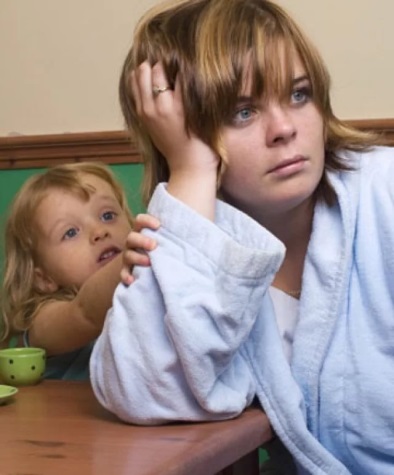 Недостаточность заботы о ребенке и пренебрежение его нуждами чаще встречаются в семьях с выраженными материальными проблемами. Однако, несмотря на то, что многие дети из таких семей страдают от нехватки одежды, еды, сладкого и т.п., во многих малообеспеченных семьях этот дефицит может компенсироваться теплотой, заботой, участием. В противном случае дефицит внимания со стороны родителей приводит к тому, что ребенок развивается в эмоционально и информационно бедной среде, им никто специально не занимается, а сам ребенок не способен обеспечить себе необходимые условия для нормального развития. Дети из таких семей часто либо с очень раннего возраста помещаются в круглосуточные ясли, детские сады, санатории и т.п., либо вовсе не посещают дошкольные учреждения, так как родители не способны регулярно отводить и забирать их, следить за внешним видом, удовлетворять требованиям детского учреждения, оплачивать пребывание в нем. Нехватка внимания и заботы зачастую приводит к задержкам физического и психического развития, которые, как правило, обнаруживаются в момент поступления ребенка в школу. В этих случаях обычно оказывается, что ребенок не готов начать обучение в школе. Кроме того, многие дети из неблагополучных семей в силу разных причин не начинают обучение в школе вовремя. Иногда это связано с отсутствием необходимых документов (прописки, документов на ребенка и др.), иногда — с нежеланием ребенка посещать школу (родители не настаивают), иногда родителям просто «не до ребенка». Часто при начале обучения впервые определяются задержки в интеллектуальном развитии, преимущественно вызванные социально-педагогической запущенностью. Если ребенок поступает в школу позже обычного возраста, он подвергается насмешкам детей, в кругу сверстников начинает остро чувствовать материальное неблагополучие своей семьи, что способствует его адаптации к школьной жизни. При более благоприятных обстоятельствах ребенок начинает учиться вовремя, но зачастую его все равно ожидают трудности: - ему трудно усваивать учебный материал в связи с невысоким уровнем общего развития или неврологическими проблемами; -  он физически ослаблен и часто пропускает занятия по болезни; -  его дразнят за внешний вид (плохая одежда, неприятный запах и т.п.); - его ругают за плохое поведение (трудности самоконтроля, двигательная расторможенность, повышенная утомляемость от занятий и др.); - он не пользуется поддержкой учителя; - его наказывают дома за плохие отметки и за вызовы родителей в школу; - он начинает прогуливать уроки; - в связи с неуспеваемостью его могут оставить на второй год либо перевести в коррекционный класс. Все перечисленные трудности способствуют тому, что он будет чувствовать себя в школе несостоятельным и частично или полностью «выпадет» из процесса обучения. У ребенка формируется стойкий негативизм к школе и любому обучению вообще. Как правило, снова возникает вопрос об интеллектуальной полноценности ребенка, о возможности его обучения. Хроническое чувство неуспешности и отвращение к школе приводят к тому, что в качестве альтернативного варианта у ребенка остается пребывание дома или в уличной компании. Социально-педагогическая запущенность является одним из видов неправильного обращения с ребенком, в частности, многими авторами она квалифицируется как neglect – пренебрежение нуждами ребенка, непредоставление ему возможностей развиваться, получать образование. При этом если дети, пострадавшие от других видов насилия (физического, сексуального), вызывают сочувствие окружающих, то дети с социально-педагогической запущенностью, как правило, отвергаются, их часто ругают, над ними смеются и т.п., что способствует снижению и без того невысокой самооценки и еще больше обостряет школьные проблемы. Литература:Алексеева И.А., Новосельский И.Г. Жестокое обращение с ребёнком. Причины. Последствия. Помощь. - М., Генезис, 2005. - С. 19. Григович И.Н. Синдром жестокого обращения с ребёнком. Общие вопросы и физическое насилие: Учебное пособие для студентов и врачей. — Петрозаводск: ПетрГУ, 2001. Зиновьева Н. О., Михайлова Н. Ф. Психология и психотерапия насилия. Ребенок в кризисной ситуации. -СПб.: Речь, 2003. -248 с.Колодзин, Б. Как жить после психической травмы. – М., 1995 – 87с.Помощь детям, пострадавшим от насилия и жестокого обращения» / И.Б Кузнецова-Моренко., Я.К.Нелюбова, Н.А.Сабирова – Казань: Издательство «АртПечатьСервис» - 57 с.Оказание медико-психологической и правовой помощи детям и подросткам, пострадавшим от насилия. – Ярославль 1996 – 111с.Составитель Назарова Е.Л.,                                                                 педагог-психолог ГБУ «Центр помощи детям»